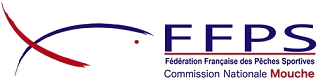 Vous venez de faire un don à la FFPS – Délégation Nationale MoucheAfin de pouvoir vous établir un CERFA, des informations nous sont nécessaires. Merci de compléter la fiche ci-dessous et la transmettre signée à : tresorier.mouche.ffps@gmail.com
  Date du don :					Montant du don (*) : (*) : Si en nature, joindre impérativement une fiche justifiant de la valeur du don précisant qu’il s’agit d’un don (pseudo facture) Destination du don (cocher la case concernée) :Fait à : 					le : Type de don (*) :NuméraireEn natureAu meilleur usage de la délégationÉquipes de FranceDéveloppement pêche au fémininSénior MondeDéveloppement pêche JeuneSénior EuropeJeune MondeOrganisation Mondial 2024 en FranceFéminine MondeMaster Monde5 NationsVous êtes :ParticulierEntrepriseSi entreprise, préciser obligatoirement l’article :Si entreprise, préciser obligatoirement l’article :Si entreprise, préciser obligatoirement l’article :Article 200 du CGI(Impôt revenu)Article 238Bis du CGI(Impôt société)Nom / Entreprise :Prénom / N° SIREN :Rue :Code Postal :Ville :Adresse mail d’envoi du CERFA :Téléphone contact :Signature